Υπενθυμίζουμε ότι:α) η προσφορά κατατίθεται σε έντυπη μορφή (όχι mail ή fax)  κλειστή στο σχολείο (ΙΔΙΩΤΙΚΟ ΛΥΚΕΙΟ - ΚΟΛΛΕΓΙΟ ΨΥΧΙΚΟΥ, ΣΤΕΦΑΝΟΥ ΔΕΛΤΑ 15, 15452 ΨΥΧΙΚΟ), και β) με κάθε προσφορά κατατίθεται από το ταξιδιωτικό γραφείο απαραιτήτως και Υπεύθυνη Δήλωση ότι διαθέτει Βεβαίωση Συνδρομής των Νόμιμων Προϋποθέσεων Τουριστικού Γραφείου, η οποία βρίσκεται σε ισχύ.        Αναστασία Παπακωστοπούλου  Διευθύντρια Ιδιωτικού Λυκείου - Κολλέγιο Ψυχικού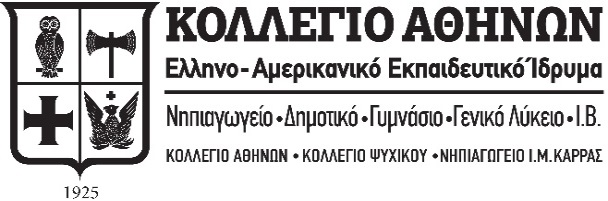 Ψυχικό, 12 Φεβρουαρίου 2020                  						                      Αρ. Πρωτ.: 218Ψυχικό, 12 Φεβρουαρίου 2020                  						                      Αρ. Πρωτ.: 218Ψυχικό, 12 Φεβρουαρίου 2020                  						                      Αρ. Πρωτ.: 2181ΣΧΟΛΕΙΟΣΧΟΛΙΚΗ ΜΟΝΑΔΑΙΔΙΩΤΙΚΟ ΛΥΚΕΙΟ - ΚΟΛΛΕΓΙΟ ΨΥΧΙΚΟΥΓΕΛ ΚΟΛΛΕΓΙΟΥ ΨΥΧΙΚΟΥ2ΠΡΟΟΡΙΣΜΟΣ/ΟΙ-ΗΜΕΡΟΜΗΝΙΑ ΑΝΑΧΩΡΗΣΗΣ ΚΑΙ ΕΠΙΣΤΡΟΦΗΣXAΪΔΕΛΒΕΡΓΗ-ΓΕΡΜΑΝΙΑ (ΕΠΙΣΚΕΨΗ ΣΤΟ EUROPEAN MOLECULAR BIOLOGY LABORATORY-EMBL)ΑΠΟ ΤΡΙΤΗ, 31 ΜΑΡΤΙΟΥ 2020 (ΠΡΩΙ) ΕΩΣ ΠΑΡΑΣΚΕΥΗ, 3 ΑΠΡΙΛΙΟΥ 2020 (ΑΠΟΓΕΥΜΑ)3ΠΡΟΒΛΕΠΟΜΕΝΟΣ ΑΡΙΘΜΟΣ ΣΥΜΜΕΤΕΧΟΝΤΩΝ(ΜΑΘΗΤΕΣ-ΚΑΘΗΓΗΤΕΣ)ΣΥΝΟΛΟ: 12  ± 3  ΜΑΘΗΤΕΣ2 ΚΑΘΗΓΗΤΕΣ (ΑΡΧΗΓΟΣ-ΣΥΝΟΔΟΣ)4ΜΕΤΑΦΟΡΙΚΟ ΜΕΣΟ/Α-ΠΡΟΣΘΕΤΕΣ ΠΡΟΔΙΑΓΡΑΦΕΣΑΕΡΟΠΟΡΙΚΩΣ (ΑΘΗΝΑ-ΦΡΑΝΚΦΟΥΡΤΗ & ΦΡΑΝΚΦΟΥΡΤΗ-ΑΘΗΝΑ)5ΚΑΤΗΓΟΡΙΑ ΚΑΤΑΛΥΜΑΤΟΣ-ΠΡΟΣΘΕΤΕΣ ΠΡΟΔΙΑΓΡΑΦΕΣ(ΜΟΝΟΚΛΙΝΑ/ΔΙΚΛΙΝΑ/ΤΡΙΚΛΙΝΑ-ΠΡΩΙΝΟ Ή ΗΜΙΔΙΑΤΡΟΦΗ) ΔΙΚΛΙΝΑ (ΓΙΑ ΜΑΘΗΤΕΣ) ΚΑΙ ΔΥΝΑΤΟΤΗΤΑ ΓΙΑ ΤΡΙΚΛΙΝΑ ΣΕ ΠΕΡΙΠΤΩΣΗ ΜΟΝΟΥ ΑΡΙΘΜΟΥ ΜΑΘΗΤΩΝ ΑΠΟ ΤΟ ΙΔΙΟ ΦΎΛΟΣΕ ΞΕΝΟΔΟΧΕΙΟ ΤΕΣΣΑΡΩΝ ΑΣΤΕΡΩΝ (4*) ΣΤΟ ΚΕΝΤΡΟ ΤΗΣ XAΪΔΕΛΒΕΡΓΗΣ ΜΟΝΟΚΛΙΝΑ (ΓΙΑ ΚΑΘΗΓΗΤΕΣ)ΜΕ ΠΡΩΙΝΟ6ΛΟΙΠΕΣ ΥΠΗΡΕΣΙΕΣ (ΠΡΟΓΡΑΜΜΑ, ΠΑΡΑΚΟΛΟΥΘΗΣΗ ΕΚΔΗΛΩΣΕΩΝ,  ΕΠΙΣΚΕΨΗ ΧΩΡΩΝ, ΓΕΥΜΑΤΑ κ.τ.λ.)ΜΕΤΑΦΟΡΕΣ: Α) ΤΗΝ ΤΡΙΤΗ, 31 ΜΑΡΤΙΟΥ 2020ΑΠΟ ΤΟ ΑΕΡΟΔΡΟΜΙΟ ΤΗΣ ΦΡΑΝΚΦΟΥΡΤΗΣ ΠΡΟΣ ΤΟ ΚΕΝΤΡΟ ΤΗΣ ΠΟΛΗΣ ΓΙΑ ΕΠΙΣΚΕΨΗ ΣΕ ΜΟΥΣΕΙΑ ΚΑΙ ΓΕΥΜΑ. ΚΑΤΟΠΙΝ ΑΝΑΧΩΡΗΣΗ ΓΙΑ ΤΗΝ ΠΟΛΗ ΤΗΣ XAΪΔΕΛΒΕΡΓΗΣ ΚΑΙ ΕΓΚΑΤΑΣΤΑΣΗ ΣΤΟ ΞΕΝΟΔΟΧΕΙΟΒ) ΤΗΝ ΤΕΤΑΡΤΗ, 1 ΑΠΡΙΛΙΟΥ 2020 ΕΠΙΣΚΕΨΗ ΣΤΟ ΠΑΝΕΠΙΣΤΗΜΙΟ ΤΗΣ  XAΪΔΕΛΒΕΡΓΗΣ, ΤΟ ΜΟΥΣΕΙΟ GERMAN PHARMACY  KAI TO KAΣΤΡΟΓ) ΤΗΝ ΠΕΜΠΤΗ, 2 ΑΠΡΙΛΙΟΥ 2020 ΕΠΙΣΚΕΨΗ ΣΤΟ ΙΝΣΤΙΤΟΥΤΟ MAX PLANCK Δ) ΤΗΝ ΠΑΡΑΣΚΕΥΗ, 3 ΑΠΡΙΛΙΟΥ 2020 ΕΠΙΣΚΕΨΗ ΣΤΟ EUROPEAN MOLECULAR BIOLOGY LABORATORY-EMBL ΚΑΙ ΣΤΗ ΣΥΝΕΧΕΙΑ ΜΕΤΑΒΑΣΗ ΣΤΟ ΑΕΡΟΔΡΟΜΙΟ ΤΗΣ ΦΡΑΝΚΦΟΥΡΤΗΣ ΓΙΑ ΤΗΝ ΕΠΙΣΤΡΟΦΗ ΣΤΗΝ ΑΘΗΝΑ7ΥΠΟΧΡΕΩΤΙΚΗ ΑΣΦΑΛΙΣΗ ΕΥΘΥΝΗΣ ΔΙΟΡΓΑΝΩΤΗΝΑΙ8ΠΡΟΣΘΕΤΗ ΠΡΟΑΙΡΕΤΙΚΗ ΑΣΦΑΛΙΣΗ ΚΑΛΥΨΗΣ ΕΞΟΔΩΝ ΣΕ ΠΕΡΙΠΤΩΣΗ ΑΤΥΧΗΜΑΤΟΣ  Ή ΑΣΘΕΝΕΙΑΣ ΝΑΙ9ΤΕΛΙΚΗ ΣΥΝΟΛΙΚΗ ΤΙΜΗ ΟΡΓΑΝΩΜΕΝΟΥ ΤΑΞΙΔΙΟΥ (ΣΥΜΠΕΡΙΛΑΜΒΑΝΟΜΕΝΟΥ  Φ.Π.Α.)ΝΑΙ10ΕΠΙΒΑΡΥΝΣΗ ΑΝΑ ΜΑΘΗΤΗ (ΣΥΜΠΕΡΙΛΑΜΒΑΝΟΜΕΝΟΥ Φ.Π.Α.)ΝΑΙ11ΚΑΤΑΛΗΚΤΙΚΗ ΗΜΕΡΟΜΗΝΙΑ ΚΑΙ ΩΡΑ ΥΠΟΒΟΛΗΣ ΠΡΟΣΦΟΡΑΣΤΡΙΤΗ, 18 ΦΕΒΡΟΥΑΡΙΟΥ 2020ΩΡΑ: 12:0012ΗΜΕΡΟΜΗΝΙΑ ΚΑΙ ΩΡΑ ΑΝΟΙΓΜΑΤΟΣ ΠΡΟΣΦΟΡΩΝΤΡΙΤΗ, 18 ΦΕΒΡΟΥΑΡΙΟΥ 2020ΩΡΑ: 15:00